Хто може створити сімейне фермерське господарство(без статусу юридичної особи)Право на створення сімейного фермерського господарства (без статусу юридичної особи) має кожний дієздатний громадянин України, який досяг                   18-річного віку та виявив бажання створити фермерське господарство.Передумовою створення сімейного фермерського господарства є набуття права власності або користування земельною ділянкою.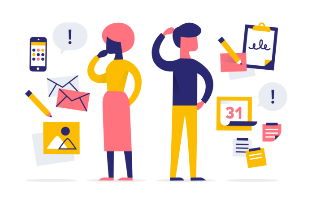 Хто може бути членом сімейного фермерського господарства(без статусу юридичної особи)Членами фермерського господарства можуть бути: подружжя; їх батьки; діти, які досягли 14-річного віку; інші члени сім’ї;родичі;  які об’єдналися для спільного ведення фермерського господарства, визнають і дотримуються положень установчого документа фермерського господарства.Основні кроки для створення сімейного фермерського господарства(без статусу юридичної особи)Крок 1. Прийняти рішення про створення.Крок 2. Укласти (договір) декларацію про створення сімейного фермерського господарства.Договір (декларація) про створення сімейного фермерського господарства укладається членами однієї сім'ї в письмовій формі і підлягає нотаріальному посвідченню.Умови договору (декларації) визначають: найменування, місцезнаходження (адресу) господарства, мета та види його діяльності, порядок прийняття рішень та координації спільної діяльності членів господарства, правовий режим спільного майна членів господарства, порядок покриття витрат та розподіл результатів (прибутку, збитку) діяльності  господарства між його членами, порядок вступу до господарства та виходу з нього, трудові відносини членів господарства, тощо.Крок 3. Звернутися до нотаріуса для посвідчення договору (декларації) про створення сімейного фермерського господарства.Крок 4. Сформувати пакет необхідних документів для реєстрації сімейного фермерського господарства без статусу юридичної особи, які включають:- заяву на реєстрацію (за установленою формою);-договір (декларацію) про створення сімейного фермерського господарства;- документ, що посвідчує право власності, оренди земельної ділянки або ділянок;- документ, що посвідчує ступінь спорідненості або факт належності до однієї сім’ї, родини.Крок 5. Подати до центру надання адміністративних послуг заявку та необхідні документи для реєстрації сімейного фермерського господарства.Крок 6. Післяреєстраційні процедури. До них відносяться:реєстрація в державній податковій службі;реєстрація платником єдиного соціального внеску;відкриття рахунків у банку.Переваги та заохочення для сімейних фермерських господарств(без статусу юридичної особи)підприємницький статус для СФГ;можливості легальної реалізації продукції;пільги зі сплати єдиного соціального внеску;право на пенсію.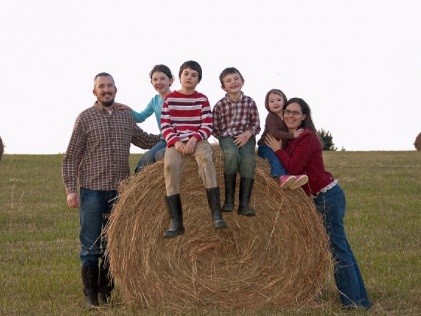 Часткова компенсація ЄСВ сімейним фермерським господарствам(без статусу юридичної особи)Право на отримання доплати мають члени/голова сімейного фермерського господарства без статусу юридичної особи, яке утворене відповідно до ст. 8-1 Закону № 973 та зареєстроване платником єдиного податку  4 групи за наступних умов:*МСВ – мінімальний страховий внесокНормативні документи:Закон України від 19.06.2003 №973-IV „Про фермерське господарство”.Закон України від 10.07.2018 №2497-VIII «Про внесення змін до Податкового кодексу України та деяких законів України щодо стимулювання створення та діяльності сімейних фермерських господарств».Постанова Кабінету Міністрів України від 22.05.2019 №565.Наказ Міністерства аграрної політики та продовольства України №177 від 05.04.2019 "Про затвердження типової форми договору (декларації) про створення сімейного фермерського господарства".Фермерське господарство без статусу юрособи створюється на основі діяльності ФОПа і має статус СФГ, за умови використання праці членів такого господарства, якими є виключно ФОП та члени її сім’ї відповідно до ст. 3 Сімейного кодексу України (далі – СКУ).Головою СФГ може бути виключно член відповідної сім’ї (не може бути наймана особа).При цьому, відповідно до ст. 27 Закону України «Про фермерське господарство» СФГ може залучати інших громадян виключно для виконання сезонних та окремих робіт, які безпосередньо пов’язані з діяльністю такого господарства і потребують спеціальних знань чи навичок.Це визначено ч. 5 ст. 1 Закону № 973.Департамент агропромислового розвитку та економічної політики Житомирської обласної державної адміністраціїСТВОРЕННЯ СІМЕЙНОГО ФЕРМЕРСЬКОГО ГОСПОДАРСТВА (БЕЗ СТАТУСУ ЮРИДИЧНОЇ ОСОБИ)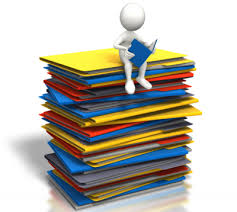 Рік отримання доплатиРозмір доплатиОбов’язковий розмір сплати ЄСВперший0,9 МСВ*0,1 МСВдругий0,8 МСВ0,2 МСВтретій0,7 МСВ0,3 МСВчетвертий0,6 МСВ0,4 МСВп’ятий0,5 МСВ0,5 МСВшостий0,4 МСВ0,6 МСВсьомий0,3 МСВ0,7 МСВвосьмий0,2 МСВ0,8 МСВдев’ятий  та десятий0,1 МСВ0,9 МСВ